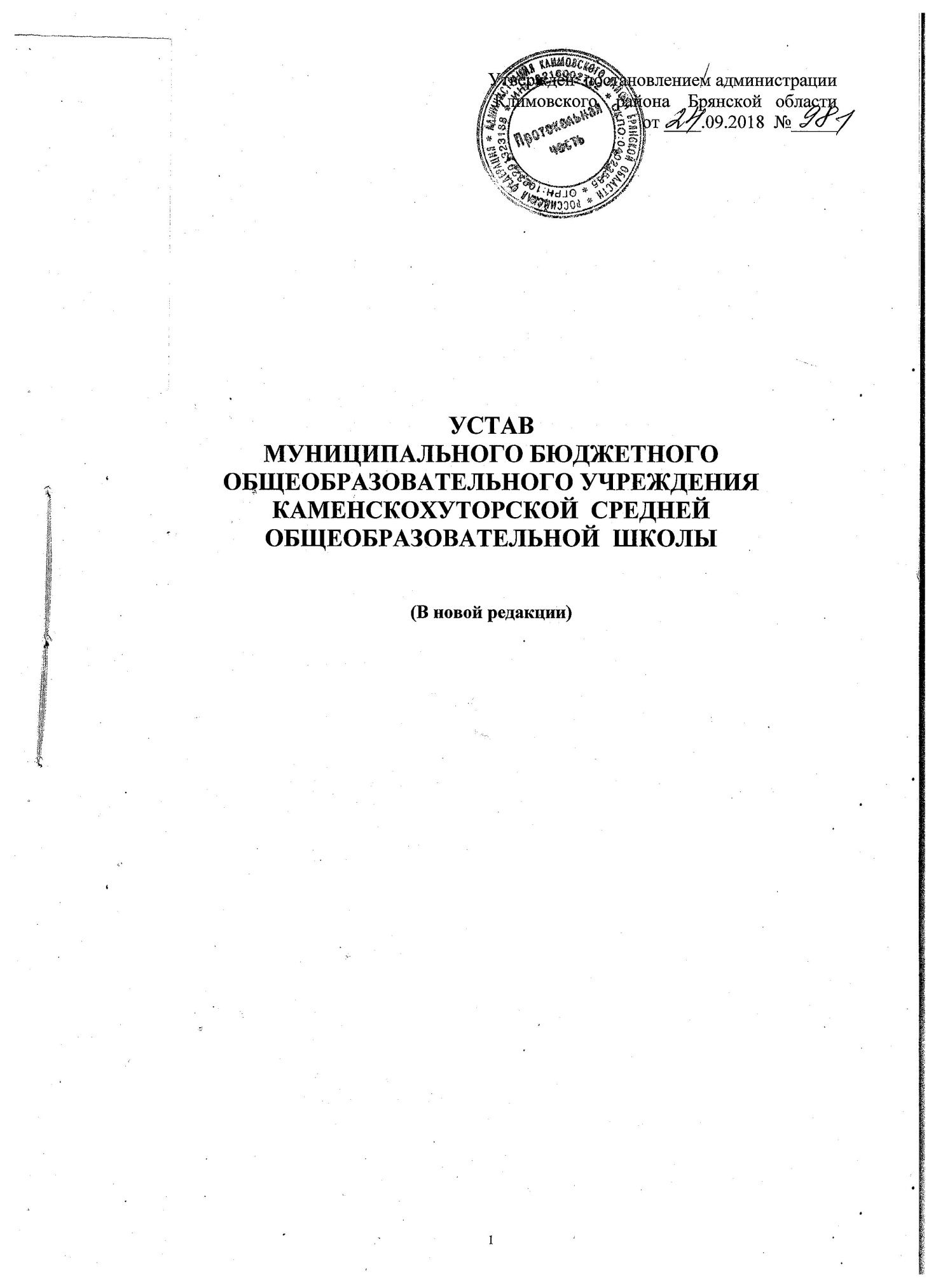 1. ОБЩИЕ ПОЛОЖЕНИЯ1.1. Настоящий Устав муниципального бюджетного общеобразовательного учреждения (далее - Устав) регулирует деятельность унитарной некоммерческой организации - Муниципального бюджетного общеобразовательного учреждения Каменскохуторской средней общеобразовательной школы (далее - Учреждение).Учреждение создано в соответствии с Гражданским  кодексом Российской Федерации, Федеральным законом от 12 января 1996 года № 7-ФЗ "О некоммерческих организациях", Федеральным законом от 29 декабря 2012 № 273-ФЗ «Об образовании в Российской Федерации» с целью реализации прав на получение общедоступного и бесплатного дошкольного образования, начального общего образования, основного общего образования, среднего общего образования и предоставления образовательных услуг населению.Учреждение является правопреемником муниципального общеобразовательного учреждения Каменскохуторской средней общеобразовательной школы, которая была зарегистрирована согласно свидетельству о государственной регистрации (перерегистрации) № 184 от 24.05.2000 года, муниципального бюджетного общеобразовательного учреждения Соловьевской основной общеобразовательной школы на основании постановления администрации Климовского района Брянской области от 03.06.2015 года № 254 «О реорганизации МБОУ Каменскохуторской СОШ путем присоединения к нему МБОУ Соловьевской ООШ», Сушановского филиала МБОУ Каменскохуторской СОШ на основании постановления администрации Климовского района Брянской области от 03.06.2015 года № 255 «Об организации обучения обучающихся 1-9 классов Сушановского филиала МБОУ Каменскохуторской СОШ в базовом здании школы», Наименование Учреждения:Официальное полное наименование: Муниципальное бюджетное общеобразовательное учреждение Каменскохуторская средняя общеобразовательная школаОфициальное сокращенное наименование: МБОУ Каменскохуторская СОШОрганизационно-правовая форма: муниципальное учреждение.Тип учреждения: бюджетное. Тип образовательной организации: общеобразовательное учреждение.       Место нахождения Учреждения:Юридический адрес Учреждения: 243053, Брянская область, Климовский район, с. Каменский Хутор, ул. Ленина, д.111Фактический адрес Учреждения: 243053, Брянская область, Климовский район, с. Каменский Хутор, ул. Ленина, д.111ИНН - 3216004229;КПП - 324101001;ОГРН - 1023201321472;Телефон: 8 (48347) 5-16-84E-mail: kam-hut-shkola@mail.ru;Официальный сайт Учреждения: http://klm-kmh.sch.b-edu.ru/    1.2. Учредителем и собственником имущества Учреждения является муниципальное образование «Климовский район» Функции и полномочия учредителя Учреждения  и собственника имущества осуществляет администрация Климовского района Брянской области (именуемая в дальнейшем – Учредитель)Место нахождения Учредителя: 243040, Брянская область, пгт Климово, пл. Ленина, д. 1.ИНН - 3216002782;       КПП - 321601001;          ОГРН- 1023201323188;Телефон: 8 (48347) 2-13-38, факс 8 (48347) 2-21-97;E-mail: kladm@inbox.ru;   Официальный сайт Учредителя: http://www.kladm.ru/        Отдел образования администрации Климовского района является органом управления системы образования в районе.  Место нахождения органа управления системы образования: 243040, Брянская область, пгт Климово, пл. Ленина, д. 1. ИНН - 3216002863;    КПП - 321601001;     ОГРН- 1023201321593;Телефон: 8 (48347) 2-13-36; E-mail: klmroo@rambler.ru;Официальный сайт: http://klmroo32.ucoz.ru/1.3. Учреждение является некоммерческой организацией и не ставит извлечение прибыли целью своей деятельности.1.4. Учреждение является юридическим лицом с момента государственной регистрации в порядке, установленном законом о государственной регистрации юридических лиц, имеет обособленное имущество, самостоятельный баланс, лицевые  счета,   открытые для учета операций по исполнению  доходов  и  расходов соответствующего бюджета; средств, полученных от приносящей  доход   деятельности, круглую печать со своим наименованием, штамп, бланки, и другие реквизиты, утвержденные в установленном порядке, приобретает имущественные и неимущественные права, может быть истцом и ответчиком в суде, арбитражном суде и третейском суде в соответствии с законодательством Российской Федерации.1.5. Учреждение отвечает по своим обязательствам всем находящимся у него на праве оперативного управления имуществом, как закрепленным за Учреждением собственником имущества, так и приобретенным за счет доходов, полученных от приносящей доход деятельности, за исключением особо ценного движимого имущества, закрепленного за Учреждением собственником этого имущества или приобретенного учреждением за счет выделенных собственником имущества Учреждения средств, а также недвижимого имущества. Собственник имущества Учреждения не несет ответственности по обязательствам Учреждения.1.6. Учреждение осуществляет свою деятельность в соответствии с предметом и целями деятельности, определенными в соответствии с федеральными законами, иными нормативными правовыми актами, муниципальными правовыми актами и настоящим Уставом.1.7. Учреждение в своей деятельности руководствуется  Конституцией РФ, Федеральными законами и другими нормативными  правовыми актами Российской Федерации, Указами и распоряжениями Президента РФ, постановлениями и распоряжениями Правительства РФ, Законами Брянской области, постановлениями и распоряжениями администрации Правительства и Губернатора Брянской области, нормативно-правовыми актами органов местного самоуправления, решениями соответствующего органа управления образованием, Договором между Учредителем и Учреждением, настоящим Уставом. При осуществлении предпринимательской деятельности Учреждение руководствуется законодательством РФ, регулирующим данную деятельность.  1.8.Отношения между учредителем и Учреждением, не урегулированные настоящим уставом Учреждения, определяются договором, заключаемым учредителем и Учреждением.1.9.Права юридического лица у Учреждения в части ведения финансово-хозяйственной деятельности, направленной на подготовку образовательного процесса, возникают с момента регистрации Учреждения.    1.10.Право на ведение образовательной деятельности и льготы, установленные законодательством РФ, возникают у Учреждения с момента получения лицензии или в указанный в ней срок и прекращается по истечении срока ее действия, если иное не установлено законодательством Российской Федерации.1.11.Права на выдачу выпускникам документа государственного образца о соответствующем уровне образования возникают у Учреждения с момента государственной аккредитации, подтвержденной свидетельством о государственной аккредитации. 1.12.Медицинское обслуживание обучающихся в Учреждении обеспечивается Каменскохуторским фельдшерско-акушерским пунктом.  Учреждение обязано предоставить безвозмездно медицинской организации  помещение, соответствующее  условиями и требованиям  для осуществления медицинской деятельности. Медицинское обслуживание обучающихся в Учреждении обеспечивается медицинским персоналом, который закреплен органом здравоохранения за Учреждением и наряду с администрацией и педагогическими работниками несет ответственность за проведение лечебно-профилактических мероприятий, соблюдение санитарно-гигиенических норм, режим и качество питания обучающихся.1.13.Организация питания в Учреждении осуществляется  самостоятельно. 1.14.Право Учреждения осуществлять деятельность, на которую в соответствии с действующим законодательством требуется специальное разрешение – лицензия, возникает у Учреждения с момента ее получения или в указанный в ней срок и прекращается по истечении срока ее действия, если иное не установлено законодательством Российской Федерации.1.15.Учреждение осуществляет бесплатный подвоз обучающихся  школьным автобусом на основании лицензии.1.16.В Учреждении не допускается создание и деятельность организационных структур политических партий, общественно-политических и религиозных движений и организаций (объединений).1.17.В Учреждении допускается создание в рамках действующего законодательства детских общественных и творческих объединений, целью которых являются организация досуга и развитие обучающихся.1.18.Учреждение может принимать участие в международном сотрудничестве в сфере образования посредством заключения договоров по вопросам образования с иностранными организациями и гражданами в соответствии с законодательством Российской Федерации и в иных формах, предусмотренных Федеральным законом 273-ФЗ и иными нормативными правовыми актами Российской Федерации. 1.19.Учреждение самостоятельно в формировании своей структуры, если иное не установлено законодательством Российской Федерации.Учреждение может иметь в своей структуре различные структурные подразделения, обеспечивающие осуществление образовательной деятельности с учетом уровня, вида и направленности реализуемых образовательных программ, формы обучения и режима пребывания обучающихся (филиалы, представительства и иные структурные подразделения, предусмотренные локальными нормативными актами Учреждения).Структурные подразделения Учреждения, в том числе филиалы и представительства, не являются юридическими лицами и действуют на основании настоящего Устава и положения о соответствующем структурном подразделении утверждаемого Учреждением.Лицензирование и государственная аккредитация структурных подразделений Учреждения осуществляются в порядке, установленном законодательством Российской Федерации.Руководители структурных подразделений Учреждения назначаются руководителем Учреждения и действуют на основании доверенности, выдаваемой Учреждением.                        2. ПРЕДМЕТ, ЦЕЛИ, ВИДЫ ДЕЯТЕЛЬНОСТИ, КОМПЕТЕНЦИЯ                                      И ОТВЕТСТВЕННОСТЬ   УЧРЕЖДЕНИЯ2.1. Предмет, цели, виды деятельности Учреждения.2.1.1.Предметом деятельности Учреждения является оказание услуг (выполнение работ) по реализации предусмотренных ФЗ, нормативными правовыми актами РФ, нормативными правовыми актами Брянской  области,  нормативными правовыми актами органов местного самоуправления муниципального образования «Климовский район», Уставом Учреждения полномочий   в сфере организации предоставления общедоступного и бесплатного дошкольного образования, начального общего образования, основного общего образования, среднего общего образования по основным общеобразовательным программам и дополнительного образования для детей и взрослых по общеразвивающим программам на основании и в соответствии с лицензией по указанным в приложении уровням общего образования и подвиду дополнительного образования,  а также оказание платных образовательных услуг. 2.1.2. Деятельность Учреждения основывается на принципах демократии, гуманизма, общедоступности, приоритета общечеловеческих ценностей, жизни и здоровья человека, гражданственности, свободного развития личности, светского характера образования.2.1.3. Общими целями деятельности Учреждения является формирование общей культуры личности обучающихся на основе усвоения обязательного минимума содержания общеобразовательных программ, адаптация к жизни в обществе, создание основы для осознанного выбора и последующего освоения профессиональных образовательных программ, воспитание гражданственности, трудолюбия, уважения к правам и свободам человека, любви к Родине, её культурному наследию и окружающей природе, семье, формирование здорового образа жизни.2.1.4. Общие  цели деятельности Учреждения реализуются через  достижение  следующих целей деятельности для различных категорий обучающихся:    1) для воспитанников дошкольных групп-формирование общей культуры, развитие физических, интеллектуальных, нравственных, эстетических и личностных качеств, формирование предпосылок учебной деятельности, сохранение и укрепление здоровья  дошкольников; 2) для учащихся 1-4 классов - формирование личности обучающегося, развитие его индивидуальных способностей, положительной мотивации и умений в учебной деятельности (овладение чтением, письмом, счетом, основными навыками учебной деятельности, элементами теоретического мышления, простейшими навыками самоконтроля, культурой поведения и речи, основами личной гигиены и здорового образа жизни);3) для учащихся 5-9 классов - становление и формирование личности обучающегося (формирование нравственных убеждений, эстетического вкуса и здорового образа жизни, высокой культуры межличностного и межэтнического общения, овладение основами наук, государственным языком Российской Федерации, навыками умственного и физического труда, развитие склонностей, интересов, способности к социальному самоопределению);4) для учащихся 10-11 классов - дальнейшее становление и формирование личности обучающегося, развитие интереса к познанию и творческих способностей, формирование навыков самостоятельной учебной деятельности на основе индивидуализации и профессиональной ориентации содержания среднего общего образования, подготовку к жизни в обществе, самостоятельному жизненному выбору, продолжению образования и началу профессиональной деятельности; 5) при организации дополнительного образования - формирование и развитие творческих способностей обучающихся, удовлетворение их индивидуальных потребностей в интеллектуальном, нравственном и физическом совершенствовании, формирование культуры здорового и безопасного образа жизни, укрепление здоровья, организация  их свободного времени.2.1.5. Для достижения целей деятельности, указанных в пунктах 2.1.3 и 2.1.4. настоящего Устава, Учреждение осуществляет следующие виды деятельности:1) основные виды деятельности:-реализация основной образовательной  программы  начального общего образования;-реализация основной образовательной программы основного общего образования;-реализация основной образовательной программы среднего общего образования.2) иные виды деятельности, не являющиеся основными для Учреждения:-реализация основной образовательной  программы дошкольного  образования, организация присмотра и ухода за детьми в соответствии с муниципальным заданием;-реализация дополнительных общеразвивающих программ  технической, естественнонаучной, физкультурно-спортивной, художественной, туристско-краеведческой, социально-педагогической направленности;-организация консультационной, просветительской деятельности, деятельности в сфере охраны здоровья граждан, в том числе осуществление  организации отдыха и оздоровления обучающихся в каникулярное время (с дневным пребыванием).-иная деятельность, не противоречащая  целям создания Учреждения и законодательству в сфере образования.3) предоставление платных  услуг: - предоставление платных образовательных услуг по дополнительным общеразвивающим программам;- предоставление иных платных  услуг, не противоречащих   целям создания Учреждения и законодательству в сфере образования.  Учреждение вправе осуществлять виды деятельности, указанные в настоящем подпункте, лишь постольку, поскольку это служит достижению целей, ради которых оно создано. Платные образовательные услуги не могут быть оказаны взамен или в рамках образовательной деятельности, финансируемой за счет субсидий, предоставляемых из бюджета на выполнение муниципального задания.   2.2. Компетенция и ответственность Учреждения2.2.1 Учреждение обладает автономией, под которой понимается самостоятельность в осуществлении образовательной, научной, административной, финансово-экономической деятельности, разработке и принятии локальных нормативных актов в соответствии с Федеральными законами, иными нормативными правовыми актами Российской Федерации и Уставом Учреждения.2.2.2. Учреждение свободно в определении содержания образования, выборе учебно-методического обеспечения, образовательных технологий по реализуемым ими образовательным программам.2.2.3. К компетенции Учреждения относится:1) разработка и принятие правил внутреннего распорядка обучающихся, правил внутреннего трудового распорядка, иных локальных нормативных актов;2) материально-техническое обеспечение образовательной деятельности, оборудование помещений в соответствии с государственными, региональными, муниципальными  нормами и требованиями, в том числе в соответствии с федеральными государственными образовательными стандартами;3) предоставление Учредителю  и общественности ежегодного отчета о поступлении и расходовании финансовых и материальных средств, а также отчета о результатах самообследования;4) установление штатного расписания, если иное не установлено нормативными правовыми актами Российской Федерации;5) прием на работу работников, заключение с ними и расторжение трудовых договоров, если иное не установлено Федеральным законом № 273-ФЗ, распределение должностных обязанностей, создание условий и организация дополнительного профессионального образования работников;6) формирование аттестационных комиссий и экспертных групп   для проведения аттестации педагогических работников в целях подтверждения их соответствия занимаемым ими должностям  и (или) для проведения аттестации  заместителей директора, руководителей структурных подразделений  на соответствие заявленной (первой или высшей) квалификационной категории;7) разработка и утверждение образовательных программ Учреждения в соответствии с Федеральным законом № 273-ФЗ;8) определение языка образования по реализуемым образовательным программам;9) разработка и утверждение по согласованию с Учредителем программы развития Учреждения, если иное не установлено Федеральным законом № 273-ФЗ;10) прием обучающихся в Учреждение;11) определение учебных изданий, используемых при реализации общеобразовательных программ дошкольного образования, и определение списка учебников в соответствии с утвержденным федеральным перечнем учебников, рекомендованных к использованию при реализации имеющих государственную аккредитацию образовательных программ начального общего, основного общего, среднего общего образования организациями, осуществляющими образовательную деятельность,  а также учебных пособий, допущенных к использованию при реализации указанных образовательных программ такими организациями;12) осуществление текущего контроля успеваемости и промежуточной аттестации обучающихся, установление их форм, периодичности и порядка проведения;13) индивидуальный учет результатов освоения обучающимися образовательных программ, а также хранение в архивах информации об этих результатах на бумажных и (или) электронных носителях;14) проведение самообследования, обеспечение функционирования внутренней системы оценки качества образования;15) использование и совершенствование методов обучения и воспитания, образовательных технологий, электронного обучения;16) оказание психолого-педагогической  и социальной  помощи обучающимся  при возникновении  трудностей  в освоении основных общеобразовательных программ, развитии и социальной адаптации;17) создание необходимых условий для охраны и укрепления здоровья, организации питания обучающихся и работников Учреждения;18) осуществление  бесплатного подвоза обучающихся школьным автобусом на основании лицензии;19) создание условий для занятия обучающихся физической культурой и спортом;20) установление требований к одежде обучающихся, если иное не установлено ФЗ № 273-ФЗ или законодательством Брянской области;21) содействие деятельности общественных объединений обучающихся, родителей (законных представителей) несовершеннолетних обучающихся, осуществляемой в Учреждении в соответствии с настоящим Уставом и не запрещенной законодательством Российской Федерации;22) организация научно-методической работы, в том числе организация и проведение научных и методических конференций, семинаров;23) обеспечение создания и ведения официального сайта образовательной организации в сети Интернет;24) приобретение или изготовление бланков документов об образовании;25)иные вопросы в соответствии с законодательством Российской Федерации, Брянской области.2.2.4. Учреждение может  организовывать  социально-психологическое тестирование  обучающихся  в целях раннего выявления незаконного потребления  наркотических  средств  и психотропных  веществ  в  порядке,  установленном  федеральным  органом  исполнительной    власти,    осуществляющим    функции    по    выработке  государственной политики и  нормативно-правовому  регулированию  в  сфере   образования.2.2.5. Учреждение формирует открытые и общедоступные информационные ресурсы, содержащие информацию о своей деятельности, и обеспечивает доступ к таким ресурсам посредством размещения их в информационно-телекоммуникационных сетях, в том числе на официальном сайте Учреждения в сети Интернет в соответствии с Федеральным законом №273-ФЗ, иными  Федеральными законами и  нормативными правовыми актами Российской Федерации.2.2.6. Учреждение обязано осуществлять свою деятельность в соответствии с законодательством об образовании, в том числе:1) обеспечивать реализацию в полном объеме образовательных программ, соответствие качества подготовки  обучающихся установленным требованиям, соответствие применяемых форм, средств, методов обучения и воспитания возрастным, психофизическим особенностям, склонностям, способностям, интересам и потребностям обучающихся;2) создавать безопасные условия обучения, воспитания обучающихся, присмотра и ухода за обучающимися, их содержания в соответствии с установленными нормами, обеспечивающими жизнь и здоровье обучающихся, работников образовательной организации;3) соблюдать права и свободы обучающихся, родителей (законных представителей) несовершеннолетних обучающихся, работников Учреждения.2.2.7. Учреждение несет ответственность в установленном законодательством Российской Федерации порядке за:1) невыполнение или ненадлежащее выполнение функций, отнесенных к его компетенции;2)за реализацию не в полном объеме образовательных программ в соответствии с учебным планом;3)качество образования своих выпускников;4)жизнь и здоровье обучающихся, работников Учреждения. За нарушение или незаконное ограничение права на образование и предусмотренных законодательством об образовании прав и свобод обучающихся, родителей (законных представителей) несовершеннолетних обучающихся, нарушение требований к организации и осуществлению образовательной деятельности Учреждение и его должностные лица несут административную ответственность в соответствии с Кодексом Российской Федерации  об административных правонарушениях.3. ОБРАЗОВАТЕЛЬНЫЕ  ОТНОШЕНИЯ, ОРГАНИЗАЦИЯ ОБРАЗОВАТЕЛЬНОГО  ПРОЦЕССА   3.1. Требования к приёму на обучение в Учреждение3.1.1.  Прием на обучение в Учреждение проводится на принципах равных условий приема для всех поступающих, за исключением лиц, которым в соответствии с Федеральным законодательством предоставлены особые права (преимущества) при приеме на обучение.3.1.2. Правила приёма граждан в Учреждение на  обучение  по основным образовательным программам дошкольного образования, начального общего образования, основного общего образования, среднего общего образования, по дополнительным общеразвивающим  программам определяются  локальным нормативным актом Учреждения, разработанным в соответствии с Федеральным законом № 273-ФЗ, иными  Федеральными законами и  нормативными правовыми актами Российской Федерации, Брянской области, муниципального образования «Климовский район»  и настоящим Уставом Учреждения.      3.2.Организация образовательного процесса3.2.1.Учреждение осуществляет образовательный процесс  в соответствии с требованиями к  организации предоставления общедоступного и бесплатного дошкольного образования, начального общего  образования, основного общего образования, среднего общего образования по основным общеобразовательным программам и дополнительным общеразвивающим программам.3.2.2. В Учреждении  образовательная деятельность осуществляется на русском языке - государственном языке РФ,  что  установлено настоящим Уставом в соответствии с законодательством РФ. Преподавание и изучение государственного языка РФ в рамках имеющих государственную аккредитацию образовательных программ осуществляются в соответствии с федеральными государственными образовательными стандартами.3.2.3. Организация образовательного процесса в Учреждении регламентируется учебным планом,  разрабатываемым Учреждением самостоятельно. 3.2.4. Учебные нагрузки обучающихся определяются в  соответствии с требованиями СанПиН  на основе  календарного  учебного графика и расписания занятий, разрабатываемых Учреждением самостоятельно. 3.2.5. Учебный год в Учреждении, как правило, начинается 1 сентября. Продолжительность учебного года на всех ступенях общего образования составляет не менее 34 недель без учета итоговой аттестации, в первом классе — 33 недели.3.2.6. Продолжительность каникул в течение учебного года составляет не менее 30 календарных дней, летом — не менее 8 недель. Для обучающихся  1-х классов  в течение года устанавливаются дополнительные каникулы  не менее 7 календарных дней.3.2.7.Количество классов в Учреждении определяется в зависимости от числа поданных заявлений граждан и условий, созданных для осуществления образовательных отношений, и с учетом санитарных норм, гигиенических требований и контрольных нормативов, указанных в лицензии.4. УРОВНИ, ФОРМЫ ПОЛУЧЕНИЯ ОБРАЗОВАНИЯ И ФОРМЫ ОБУЧЕНИЯ, ФОРМЫ АТТЕСТАЦИИ   ОБУЧАЮЩИХСЯ,   ДОКУМЕНТЫ ОБ ОБРАЗОВАНИИ  И  ОБ ОБУЧЕНИИ      4.1.Уровни образования обучающихся 4.1.1. Начальное общее образование, основное общее образование, среднее общее образование являются обязательными уровнями образования. Обучающиеся, не освоившие основной образовательной программы начального общего и (или) основного общего образования, не допускаются к обучению на следующих уровнях общего образования. Требование обязательности среднего общего образования применительно к конкретному обучающемуся сохраняет силу до достижения им возраста восемнадцати лет, если соответствующее образование не было получено обучающимся ранее.4.1.2. По согласию родителей (законных представителей) несовершеннолетнего обучающегося, комиссии по делам несовершеннолетних и защите их прав и органа местного самоуправления, осуществляющего управление в сфере образования, обучающийся, достигший возраста пятнадцати лет, может оставить Учреждение до получения основного общего образования.       4.2. Формы получения образования и формы обучения4.2.1. Обучение в Учреждении  с учетом потребностей, возможностей личности и в зависимости от объема обязательных занятий педагогического работника с обучающимися осуществляется в очной, очно-заочной или заочной форме.4.2.2. Учреждение реализует  право обучающихся, получающих образование в форме семейного образования или самообразования вне Учреждения, на прохождение  промежуточной и государственной итоговой аттестации  в соответствии с Федеральным  законом  № 273-ФЗ.4.2.3. Формы получения общего образования и форма обучения по основной образовательной программе по каждому уровню образования определяются соответствующими федеральными государственными образовательными стандартами,  если иное не установлено настоящим Федеральным законом. Право обучающихся и  их родителей (законных представителей) на выбор формы получения образования и формы обучения реализуется Учреждением в соответствии с Федеральным законом №273-ФЗ и  настоящим  Уставом. 4.2.4. Для обучающихся, нуждающихся в длительном лечении, детей-инвалидов, которые по состоянию здоровья не могут посещать Учреждение, обучение по образовательным программам начального общего образования, основного общего образования  и среднего общего образования организуется на дому или в медицинских организациях.4.2.5. Порядок оформления отношений Учреждения с обучающимися и (или) их родителями (законными представителями) в части организации обучения по образовательным программам начального общего, основного общего и среднего общего образования на дому или в медицинских организациях устанавливается нормативным правовым актом уполномоченного органа государственной власти субъекта Российской Федерации.4.2.6. В Учреждении  допускается сочетание различных форм получения образования и форм обучения. Продолжительность обучения определяется основными образовательными программами и учебными планами Учреждения.4.2.7. Формы обучения по дополнительным общеразвивающим программам определяются Учреждением  самостоятельно, если иное не установлено законодательством Российской Федерации.     4.3. Промежуточная аттестация обучающихся4.3.1. Освоение образовательной программы (за исключением образовательной программы дошкольного образования), в том числе отдельной части или всего объема учебного предмета, курса, дисциплины (модуля) образовательной программы, сопровождается промежуточной аттестацией обучающихся, проводимой в формах, определенных учебным планом, и в порядке, установленном Учреждением.4.3.2. Неудовлетворительные результаты промежуточной аттестации по одному или нескольким учебным предметам, курсам, дисциплинам (модулям) образовательной программы или непрохождение промежуточной аттестации при отсутствии уважительных причин признаются академической задолженностью, которую обучающиеся обязаны ликвидировать.4.3.3. Учреждение, родители (законные представители) несовершеннолетнего обучающегося, обеспечивающие получение обучающимся общего образования в форме семейного образования, обязаны создать условия обучающемуся для ликвидации академической задолженности и обеспечить контроль за своевременностью ее ликвидации.4.3.4.Обучающиеся, имеющие академическую задолженность, вправе пройти промежуточную аттестацию по соответствующим учебному предмету, курсу, дисциплине (модулю) не более двух раз в сроки, определяемые Учреждением, в пределах одного года с момента образования академической задолженности. В указанный период не включаются время болезни обучающегося.4.3.5. Для проведения промежуточной аттестации во второй раз Учреждением создается комиссия.4.3.6. Не допускается взимание платы с обучающихся за прохождение промежуточной аттестации.4.3.7. Обучающиеся, не прошедшие промежуточной аттестации по уважительным причинам или имеющие академическую задолженность, переводятся в следующий класс условно.4.3.8. Обучающиеся в Учреждении  по образовательным программам начального общего, основного общего и среднего общего образования, не ликвидировавшие в установленные сроки академической задолженности с момента ее образования, по усмотрению их родителей (законных представителей) оставляются на повторное обучение, переводятся на обучение по адаптированным образовательным программам в соответствии с рекомендациями психолого-медико-педагогической комиссии либо на обучение по индивидуальному учебному плану.4.3.9. Обучающиеся по образовательным программам начального общего, основного общего и среднего общего образования в форме семейного образования, не ликвидировавшие в установленные сроки академической задолженности, продолжают получать образование в Учреждении.4.3.10. Обучающиеся переводных классов, достигшие особых успехов при освоении основных образовательных программ и (или) во внеурочной  и (или) общественной  деятельности,  по  решению педсовета Учреждения  награждаются   и поощряются  в соответствии с законодательством Российской Федерации, региональными и муниципальными нормативными документами, локальными нормативными актами Учреждения.    4.4. Итоговая аттестация  обучающихся4.4.1. Итоговая аттестация, завершающая освоение имеющих государственную аккредитацию основных образовательных программ, является государственной итоговой аттестацией (ГИА).  ГИА  проводится государственными экзаменационными комиссиями в целях определения соответствия результатов освоения обучающимися основных образовательных программ соответствующим требованиям федерального государственного образовательного стандарта.  4.4.2. Формы ГИА, порядок проведения такой аттестации по соответствующим образовательным программам различного уровня и в любых формах определяются федеральным органом исполнительной власти, осуществляющим функции по выработке государственной политики и нормативно-правовому регулированию в сфере образования.4.4.3. К ГИА по решению педагогического совета Учреждения  допускаются обучающиеся, не имеющие академической задолженности и в полном объеме выполнившие учебный план или индивидуальный учебный план, если иное не установлено порядком проведения ГИА  по соответствующим образовательным программам.4.4.4. Обучающиеся, не прошедшие ГИА или получившие на государственной итоговой аттестации неудовлетворительные результаты, вправе пройти ГИА в сроки, определяемые порядком проведения ГИА по соответствующим образовательным программам.4.4.5. Не допускается взимание платы с обучающихся за прохождение ГИА.     4.5. Документы об образовании, документы об обучении    4.5.1. Выпускникам Учреждения, прошедшим государственную итоговую аттестацию (ГИА), выдаётся документ об образовании по форме,  установленной федеральным органом исполнительной власти, осуществляющим функции по выработке государственной политики и нормативно-правовому регулированию в сфере образования. Документ об образовании государственного образца оформляется  на русском языке - государственном языке Российской Федерации - и  заверяется  печатью Учреждения.  4.5.2. Документ об образовании, выдаваемый лицам, успешно прошедшим ГИА, подтверждает получение общего образования следующего уровня:1) основное общее образование (подтверждается аттестатом об основном общем образовании);2) среднее общее образование (подтверждается аттестатом о среднем общем образовании).4.5.3.Выпускники Учреждения, достигшие особых успехов при освоении основных образовательных программ основного общего образования или среднего общего образования, и (или) во внеурочной  и (или) общественной  деятельности,  по  решению педсовета Учреждения  награждаются   и поощряются  в соответствии с законодательством Российской Федерации, региональными и муниципальными нормативными документами, локальными нормативными актами Учреждения.4.5.4. Лицам, не прошедшим итоговой аттестации или получившим на итоговой аттестации неудовлетворительные результаты, а также лицам, освоившим часть образовательной программы и (или) отчисленным из Учреждения, выдается справка об обучении или о периоде обучения по образцу, самостоятельно устанавливаемому Учреждением.4.5.5. Лицам с ограниченными возможностями здоровья (с различными формами умственной отсталости), не имеющим основного общего и среднего общего образования и обучавшимся по адаптированным основным общеобразовательным программам, выдается свидетельство об обучении по образцу и в порядке, которые устанавливаются федеральным органом исполнительной власти, осуществляющим функции по выработке государственной политики и нормативно-правовому регулированию в сфере образования.4.5.6. Учреждение вправе выдавать лицам, освоившим образовательные программы, по которым не предусмотрено проведение итоговой аттестации, документы об обучении по образцу и в порядке, установленном локальным  актом Учреждения.4.5.7. За выдачу документов об образовании и дубликатов указанных документов плата не взимается.     4.6.Порядок, формы, периодичность проведения текущего контроля успеваемости,  промежуточной и итоговой аттестации обучающихся (за исключением ГИА), выдачи обучающимся документов об  образовании и  документов  об обучении,   награждении  и поощрении за особые успехи при освоении основных образовательных программ и (или) во внеурочной  и (или) общественной  деятельности,     определяются  локальными нормативными актами Учреждения, разработанными в соответствии с Федеральным законом № 273-ФЗ, иными  Федеральными законами и  нормативными правовыми актами Российской Федерации, Брянской области, муниципального образования «Климовский район»  и настоящим Уставом Учреждения.                                     5. УПРАВЛЕНИЕ УЧРЕЖДЕНИЕМ       5.1. Управление Учреждением осуществляется в соответствии с законодательством Российской Федерации и настоящим Уставом  на основе сочетания принципов единоначалия и коллегиальности.       5.2. К компетенции Учредителя в области управления Учреждением относится:1) утверждение Устава (изменений и дополнений к нему);2) принятие решения о реорганизации и ликвидации Учреждения, назначение ликвидационной комиссии, утверждение передаточного акта и разделительного и ликвидационного баланса;3) определение перечня особо ценного движимого имущества;4) согласование распоряжения особо ценным движимым имуществом, закрепленным за Учреждением Учредителем или приобретенным Учреждением за счет средств, выделенных ему Учредителем на приобретение такого имущества;5) согласование распоряжения недвижимым имуществом, в том числе передачи его в аренду;6) установление соответствия расходования денежных средств, использования иного имущества Учреждением целям, предусмотренным настоящим Уставом;7) определение порядка составления и утверждения плана финансово-хозяйственной деятельности Учреждения;8) определение порядка составления и утверждения отчета о результатах деятельности Учреждения и об использовании закрепленного за ним имущества;9) утверждение годового отчета и годового бухгалтерского баланса;10) обеспечение финансирования Учреждения в соответствии с действующими нормативными документами;11) одобрение сделок, в совершении которых имеется заинтересованность;12) установление Учреждению муниципальных заданий, принятие решения об изменении муниципального задания;13) осуществление финансового обеспечения выполнения муниципального задания;14) контроль условий аренды зданий, помещений и иных объектов Учреждения;15) осуществление контроля за деятельностью Учреждения в соответствии с законодательством Российской Федерации;16) участие через своих представителей в работе Совета Учреждения;17) участие в разрешении конфликтных ситуаций, возникающих в коллективе Учреждения с правом решающего голоса;18) осуществление мер социальной защиты Учреждения;19) установление порядка определения платы за работы, услуги, оказываемые учреждением сверх установленного муниципального задания, а также в случаях, определенных федеральными законами, в пределах установленного муниципального задания;20) установление предельно допустимых значений просроченной кредиторской задолженности;21) назначение и освобождение от должности директора Учреждения;22) определение случаев и порядка обеспечения питанием обучающихся за счет бюджетных ассигнований бюджета;23) закрепление  за Учреждением имущества,  изъятие указанного имущества в порядке, установленном действующим законодательством;24) обеспечение содержания зданий и сооружений Учреждения, обустройство прилегающих к Учреждению территорий;25) закрепление Учреждения  за конкретными территориями района;26) установление  родительской  платы  за присмотр и уход за детьми;27) осуществление иных функций и полномочий Учредителя, установленных законодательством Российской Федерации, Брянской области и муниципального образования «Климовский район».        5.3. Отдел образования администрации Климовского района  наделён следующими управленческими функциями в отношении Учреждения:1) осуществляет координацию деятельности Учреждения;2) осуществляет информационное обеспечение Учреждения;3) организует оказание Учреждению методической и научной помощи;4) осуществляет контроль за исполнением законодательства РФ в области образования;5) осуществляет учет детей, подлежащих обучению по образовательным программам дошкольного, начального общего, основного общего и среднего общего образования;6) ведёт учет форм получения образования, определенных родителями (законными представителями) несовершеннолетних обучающихся, имеющих право на получение общего образования каждого уровня и проживающих на территориях соответствующих муниципальных образований;7) обеспечивает   перевод  совершеннолетних обучающихся с  их согласия и несовершеннолетних  обучающихся  с  согласия  их родителей  (законных представителей) в другие Учреждения для дальнейшего обучения, получения образования  в  случае  прекращения  деятельности  Учреждения,   аннулирования соответствующей лицензии, лишения его государственной аккредитации по соответствующей  образовательной  программе  или  истечения  срока действия  государственной  аккредитации  по  соответствующей образовательной программе, а также в случае приостановления действия лицензии,  приостановления  действия  государственной  аккредитации полностью или в отношении отдельных уровней образования;8) имеет иные полномочия в соответствии с действующим законодательством.   5.4. Единоличным исполнительным органом Учреждения является руководитель Учреждения, который осуществляет текущее руководство деятельностью Учреждения.5.4.1. Руководитель Учреждения назначается Учредителем. Учредитель заключает, прекращает трудовой договор с руководителем, а также вносит в него изменения.5.4.2. Кандидаты на должность руководителя Учреждения должны иметь высшее образование и соответствовать квалификационным требованиям, указанным в квалификационных справочниках по соответствующим должностям руководителей образовательных организаций и (или) профессиональным стандартам.5.4.3. Запрещается занятие должности руководителя Учреждения лицами, которые не допускаются к педагогической деятельности по основаниям, установленным трудовым законодательством.5.4.4. Кандидаты на должность руководителя Учреждения и ее руководитель проходят обязательную аттестацию. Порядок и сроки проведения аттестации кандидатов на должность руководителя и руководителя Учреждения устанавливается Учредителем.5.4.5. Должностные обязанности руководителя Учреждения, филиала Учреждения не могут исполняться по совместительству.5.4.6. Права и обязанности руководителя Учреждения, его компетенция в области управления Учреждения определяются в соответствии с законодательством об образовании и настоящим Уставом.5.4.7. Руководителю Учреждения предоставляются в порядке, установленном Правительством Российской Федерации, права, социальные гарантии и меры социальной поддержки, предусмотренные для педагогических работников.5.4.8. Руководитель Учреждения несет ответственность за руководство образовательной, научной, воспитательной работой и организационно-хозяйственной деятельностью Учреждения.5.4.9. Руководитель осуществляет руководство текущей деятельностью Учреждения на основании законов и иных правовых актов Российской Федерации и Брянской области, настоящего Устава, трудового договора. Руководитель подотчетен в своей деятельности Учредителю.5.4.10. Руководитель Учреждения имеет право:1) пользоваться всеми правами работодателя, предусмотренными трудовым законодательством, по отношению к работникам Учреждения;2) выступать без доверенности от имени Учреждения по всем вопросам деятельности Учреждения, представлять его интересы в государственных органах, органах местного самоуправления, организациях различных форм собственности;3) распоряжаться средствами и имуществом Учреждения в соответствии с целями и предметом деятельности Учреждения, а также с учетом мнения Учредителя;4) выдавать доверенности, в том числе с правом передоверия, заключать договоры;5) формировать штатную численность персонала;6) осуществлять расстановку педагогических кадров и обслуживающего персонала, поощрять работников Учреждения, налагать взыскания;7) распределять учебную нагрузку, устанавливать фиксированную часть заработной платы работникам Учреждения в соответствии с действующими нормативными актами по оплате труда работников бюджетной сферы, а также надбавки, доплаты и другие выплаты стимулирующего характера в пределах имеющихся финансовых средств;8) заключать от имени Учреждения договоры между Учреждением и родителями (законными представителями) каждого обучающегося;9) инициировать заседания коллегиальных органов Учреждения;10) присутствовать на заседаниях коллегиальных органов Учреждения;11) утверждать решения, принятые коллегиальными органами Учреждения;12) принимать меры к разработке локальных актов Учреждения и утверждать их;13) в связи с сокращением численности обучающихся и (или) уменьшением количества часов по учебным планам, при уменьшении нагрузки менее 18 часов проводить мероприятия по сокращению численности штатов в установленном законом порядке;14) открывать лицевые счета в территориальном органе Федерального казначейства;15) осуществлять подготовку и представление публичного отчета о деятельности Учреждения;16) объявлять дисциплинарные взыскания работникам;17) решать иные вопросы текущей деятельности Учреждения, не отнесенные к компетенции коллегиальных органов Учреждения.18) являться распорядителем финансов, иметь право первой подписи;19) организовывать бухгалтерский учет и отчетность, контролировать финансово-хозяйственную деятельность;20) обеспечивать расходование бюджетных и внебюджетных средств по целевому назначению в соответствии с действующим законодательством и утвержденной бюджетной сметой Учреждения;21) определять  потребность, приобретать  и распределять выделенные материальные ресурсы;22) в установленном действующим законодательством порядке обеспечивать составление и представление всей необходимой информации и документации, связанной с деятельностью Учреждения;23) осуществлять  иные полномочия в соответствии с действующим законодательством.5.4.11. В пределах своей компетенции директор издает приказы и распоряжения, обязательные для исполнения всеми участниками образовательных отношений.На время своего отсутствия (болезни, отпуска и др.) руководитель Учреждения возлагает исполнение обязанностей руководителя на одного из заместителей руководителя по согласованию с Учредителем.5.4.12. Руководитель Учреждения несет полную ответственность за жизнь, здоровье и благополучие вверенных ему обучающихся во время учебного процесса, а также во время проведения внешкольных мероприятий; за работу учреждения в соответствии с Федеральным законом от 29 декабря 2012 № 273-ФЗ «Об образовании в Российской Федерации», а также требованиями профессиональных стандартов, квалификационных характеристик, должностных инструкций.5.4.13. Руководитель Учреждения обязан:1) ежегодно представлять сведения о своих доходах, об имуществе и обязательствах имущественного характера, а также о доходах, об имуществе и обязательствах имущественного характера своих супруга (супруги) и несовершеннолетних детей;2) создавать условия для реализации образовательных программ в соответствии с возрастом обучающихся, состоянием здоровья, индивидуальными особенностями в порядке, установленном настоящим Уставом;3) обеспечивать распределение должностных обязанностей;4) утверждать должностные инструкции;5) обеспечивать прием на работу и увольнение работников;6) обеспечивать работу по хранению, заполнению, учету движения, выдаче трудовых книжек и вкладышей к ним работников Учреждения;7) заботиться о престиже Учреждения, пропаганде его передового опыта и творческих достижений;8) немедленно сообщать Учредителю о чрезвычайных ситуациях в Учреждении;9) обеспечивать организацию и выполнение мероприятий по гражданской обороне в случае чрезвычайной ситуации;10) в полном объеме качественно организовывать воинский учет согласно действующему законодательству;11) обеспечивать необходимые условия для работы подразделений общественного питания и медицинского кабинета Учреждения;12) выполнять указания Учредителя, доведенные до него в письменной форме и не противоречащие законодательству Российской Федерации и настоящему Уставу;13) осуществлять контроль за выполнением образовательной, финансовой деятельности, требований безопасности и другими видами деятельности;14) осуществлять взаимосвязь с семьями обучающихся и общественными организациями;15) распределять учебную нагрузку, устанавливать ставки заработной платы на основе нормативов по оплате труда работников бюджетной сферы и решения аттестационной комиссии, определять виды доплат и других выплат стимулирующего характера в пределах имеющихся средств;16) контролировать деятельность педагогов, в том числе путем посещения уроков и мероприятий;17) определять перспективу работы Учреждения;18) направлять педагогических работников на курсы повышения квалификации в установленном порядке;19) заботиться о доброжелательном сотрудничестве в Учреждении;20) контролировать соблюдение дисциплины в Учреждении;21) обеспечивать соблюдение в Учреждении и на его территории санитарно-эпидемиологических требований охраны труда и противопожарной безопасности;22) обеспечивать  создание и ведение официального сайта Учреждения в сети «Интернет» с учётом требований  информационной безопасности образовательного процесса.5.4.14. Руководитель Учреждения имеет право приостанавливать решения Совета Учреждения в случае, если они противоречат действующему законодательству.5.4.15. Руководитель Учреждения является председателем педагогического совета Учреждения.5.4.16. Руководитель несет персональную ответственность за:1) ненадлежащее выполнение возложенных на него обязанностей;2) сохранность денежных средств, материальных ценностей и имущества Учреждения;3) непредставление и (или) представление недостоверных и (или) неполных сведений об имуществе, являющемся собственностью МО «Климовский район» и находящемся в оперативном управлении Учреждения.5.4.17. Руководитель Учреждения несет полную материальную ответственность за прямой и действительный ущерб, причиненный Учреждению, в том числе в случаях неправомерного использования имущества, при списании либо ином отчуждении имущества Учреждения, не соответствующих законодательству.5.4.18. В случаях, предусмотренных законодательством, руководитель Учреждения возмещает Учреждению убытки, причиненные его виновными действиями (бездействием).     5.5. В Учреждении формируются коллегиальные органы управления, к которым относится общее собрание работников Учреждения, педагогический совет, Совет Учреждения. Коллегиальные  органы управления   создаются  и  функционируют в соответствии локальными нормативными актами Учреждения, определяющими их структуру, порядок формирования, срок полномочий, компетенцию,  порядок принятия ими решений и выступления от имени Учреждения  в соответствии  с законодательством Российской Федерации  и настоящим Уставом.      5.6. В целях учета мнения обучающихся, родителей (законных представителей) несовершеннолетних обучающихся и педагогических работников по вопросам управления Учреждением  и при принятии Учреждением локальных нормативных актов, затрагивающих их права и законные интересы, в Учреждении,  по инициативе обучающихся, родителей (законных представителей),  создаётся  и действует совет обучающихся  и общешкольное родительское собрание, действует профессиональный союз  работников Учреждения. Совет обучающихся, собрание родителей (законных представителей), профсоюзный союз работников Учреждения  создаются  и  функционируют в соответствии локальными нормативными актами Учреждения, определяющими их структуру, порядок формирования, срок полномочий, компетенцию,  порядок принятия ими решений и выступления от имени Учреждения  в соответствии  с законодательством Российской Федерации  и настоящим Уставом.6. ИМУЩЕСТВО И ФИНАНСОВОЕ ОБЕСПЕЧЕНИЕ ОБРАЗОВАТЕЛЬНОГО УЧРЕЖДЕНИЯ6.1.Имущество Учреждения  является собственностью  муниципального образования Климовский район и закрепляется за  учреждением на праве оперативного управления. Земельный участок, необходимый для выполнения Учреждением своих уставных задач, предоставляется ему на праве постоянного (бессрочного) пользования в порядке, установленном законодательством Российской Федерации.6.2.Источниками формирования имущества Учреждения, в том числе финансовых ресурсов, являются:1) имущество, закрепленное за Учреждением на праве оперативного управления в соответствии с действующим законодательством;2) имущество, приобретенное за счет бюджетных средств выделяемых Учреждению, в установленном законом порядке, в том числе за счет доходов, получаемых от приносящей доход деятельности;3) бюджетные ассигнования в форме, предусмотренной Бюджетным кодексом Российской Федерации;4) добровольные безвозмездные взносы, пожертвования физических и юридических лиц;5) амортизационные отчисления;6) иные источники, не запрещенные действующим законодательством Российской Федерации.6.3. Финансовое обеспечение выполнения муниципального задания Учреждением осуществляется за счет средств соответствующего бюджета на основании действующего законодательства.Финансирование образовательной деятельности Учреждения осуществляется в соответствии с нормативами, определяемыми в Брянской области на основании Федерального закона от 29 декабря 2012 № 273-ФЗ «Об образовании в Российской Федерации».Финансовое обеспечение выполнения муниципального задания осуществляется с учетом расходов на содержание недвижимого имущества и особо ценного движимого имущества, закрепленных за Учреждением Собственником имущества или приобретенных Учреждением за счет средств, выделенных ему Собственником имущества на приобретение такого имущества, расходов на уплату налогов, в качестве объекта налогообложения по которым признается соответствующее имущество.В случае сдачи в аренду с согласия Собственника недвижимого имущества и особо ценного движимого имущества, закрепленного за Учреждением Собственником имущества или приобретенного Учреждением за счет средств, выделенных ему Собственником на приобретение такого имущества, финансовое обеспечение содержания такого имущества Собственником имущества не осуществляется.6.4. Учреждение вправе вести приносящую доход деятельность постольку, поскольку это служит достижению целей, ради которых оно создано, и соответствует указанным целям. Учредитель вправе приостановить приносящую доход деятельность Учреждения, если она идёт в ущерб образовательной деятельности, предусмотренной Уставом.6.5.Учреждению запрещено заключение сделок, возможными последствиями которых является отчуждение или обременение имущества, закреплённого за Учреждением, или имущества, приобретённого за счёт средств, выделенных этому Учреждению Учредителем.6.6.В случае ликвидации Учреждения имущество, закрепленное за Учреждением на праве оперативного управления, оставшееся после удовлетворения требований кредиторов, а также имущество, на которое в соответствии с федеральными законами не может быть обращено взыскание по ее обязательствам, передается ликвидационной комиссией собственнику соответствующего имущества.              7.  ПОРЯДОК    ПРИНЯТИЯ     ЛОКАЛЬНЫХ     НОРМАТИВНЫХ    АКТОВ,          ВНЕСЕНИЯ  ИЗМЕНЕНИЙ И ДОПОЛНЕНИЙ В ЛОКАЛЬНЫЕ НОРМАТИВНЫЕ АКТЫ,                                                               УСТАВ УЧРЕЖДЕНИЯ 7.1. Учреждение принимает локальные нормативные акты, содержащие нормы, регулирующие образовательные отношения (далее - локальные нормативные акты), в пределах своей компетенции в соответствии с законодательством Российской Федерации в порядке, установленном данным  Уставом.7.2. Учреждение принимает локальные нормативные акты по основным вопросам организации и осуществления образовательной деятельности, в том числе регламентирующие правила приема обучающихся, режим занятий обучающихся, формы, периодичность и порядок текущего контроля успеваемости и промежуточной аттестации обучающихся, порядок и основания перевода и  отчисления обучающихся, порядок оформления возникновения, приостановления и прекращения отношений между Учреждением и обучающимися и (или) родителями (законными представителями) несовершеннолетних обучающихся и т.д. 7.3. Учреждение принимает следующие виды локальных нормативных актов: приказы нормативного характера, положения, правила, инструкции, регламенты и т.п. Указанный перечень видов локальных нормативных актов не является исчерпывающим,  поэтому, в зависимости от конкретных условий деятельности Учреждения,  им могут приниматься иные локальные нормативные акты. 7.4. Решение о разработке  локальных нормативных актов, внесении изменений в локальные нормативные акты  принимает руководитель Учреждения. Проект локального нормативного акта, по устному распоряжению или на основании приказа руководителя,  разрабатывает работник  Учреждения в соответствии с должностной инструкцией  и (или) приказом о распределении функциональных обязанностей на учебный год. 7.5. При принятии локальных нормативных актов (локальных  нормативных актов в новой редакции в связи с внесением изменений), затрагивающих права обучающихся и работников Учреждения, учитывается мнение общего собрания работников Учреждения, педагогического совета, общешкольного собрания  родителей (законных представителей), совета обучающихся.  После принятия  локальные акты, затрагивающие права работников Учреждения,  согласовываются с профсоюзным комитетом первичной профсоюзной организации Учреждения в порядке и в случаях, которые предусмотрены трудовым законодательством;  локальные акты, затрагивающие права обучающихся и (или) их родителей (законных представителей), согласовываются с Советом Учреждения. Локальные нормативные акты Учреждения утверждаются  приказом  руководителя Учреждения и вводятся в действие  с даты, указанной в приказе. 7.6. Нормы локальных нормативных актов, ухудшающие положение обучающихся или работников Учреждения по сравнению с установленным законодательством об образовании, трудовым законодательством положением,  либо принятые с нарушением установленного порядка, не применяются и подлежат отмене Учреждением.7.7. После утверждения локальные  нормативные  акты  подлежат размещению на официальном сайте и (или) информационных стендах Учреждения. 7.8. Изменения и дополнения в настоящий устав могут быть внесены Учредителем или Учреждением  в соответствии с действующим законодательством Российской Федерации. Изменения и дополнения, вносимые в настоящий Устав, принимаются Общим собранием работников Учреждения, утверждаются в порядке, установленном  действующим законодательством Российской Федерации и Учредителем.   Изменения, внесенные в Устав, вступают в силу с момента их государственной  регистрации в установленном законом порядке.         8. ПОРЯДОК РЕОРГАНИЗАЦИИ И ЛИКВИДАЦИИ УЧРЕЖДЕНИЯ8.1. Учреждение может быть ликвидировано или реорганизовано в случаях и порядке, которые предусмотрены Гражданским кодексом Российской Федерации, Федеральным законом «О некоммерческих организациях», с учетом особенностей, предусмотренных Федеральным законом от 29 декабря 2012 № 273-ФЗ «Об образовании в Российской Федерации».Ликвидация или реорганизация Учреждения осуществляется, как правило, по окончании учебного года, с целью не нарушения образовательной деятельности, осуществляемой в Учреждении.8.2. При ликвидации или реорганизации увольняемым работникам гарантируется соблюдение их прав в соответствии с законодательством Российской Федерации.Имущество и денежные средства ликвидируемого Учреждения после расчетов, произведенных в установленном порядке, с кредиторами передается ликвидационной комиссией Учредителю.При реорганизации Учреждения все документы (управленческие, финансово-хозяйственные, по личному составу и др.) передаются в соответствии с установленными правилами учреждению - правопреемнику. При отсутствии правопреемника, документы постоянного хранения, имеющие научно-историческое значение, документы по личному составу передаются на государственное хранение в соответствующий архив.Учреждение обеспечивает учет и сохранность документов по личному составу. При ликвидации Учреждения печать и штампы сдаются в органы осуществляющие функции в сфере архивных правоотношений Брянской области.Срок хранения приказов – 75 лет, иных документов – в сроки, установленные действующим законодательством в области архивных правоотношений.Передача и упорядочение документов осуществляется силами и за счет средств Учреждения в соответствии с требованиями архивных органов.Учреждение считается прекратившим существование, в том числе при его реорганизации, после внесения об этом соответствующей записи в единый государственный реестр юридических лиц.9. УЧЕТ И ОТЧЕТНОСТЬ УЧРЕЖДЕНИЯ9.1. Учреждение:1) несет ответственность в соответствии с действующим законодательством за нарушение договорных, расчетных обязательств, за нарушение правил хозяйствования, установленных законодательством Российской Федерации;2) осуществляет оперативный, бухгалтерский учет результатов хозяйственной деятельности, ведет статистическую и бухгалтерскую отчетность в соответствии с Бюджетным кодексом Российской Федерации, законодательством о налогах и сборах;3) отчитывается о результатах деятельности в порядке и сроки, установленные законодательством Российской Федерации;4) несет ответственность за сохранность документов (управленческих, финансово-хозяйственных, по личному составу и др.);5) хранит и использует в установленном порядке документы по личному составу.9.2. За искажение отчетности Учреждение может быть привлечено к соответствующей ответственности, установленной законодательством Российской Федерации.10. ЗАКЛЮЧИТЕЛЬНЫЕ ПОЛОЖЕНИЯ10.1. Вопросы, не урегулированные настоящим Уставом, подлежат разрешению в соответствии с действующим законодательством.Принят  общим собранием  работников УчрежденияПротокол №2 от 17.09.2018 г.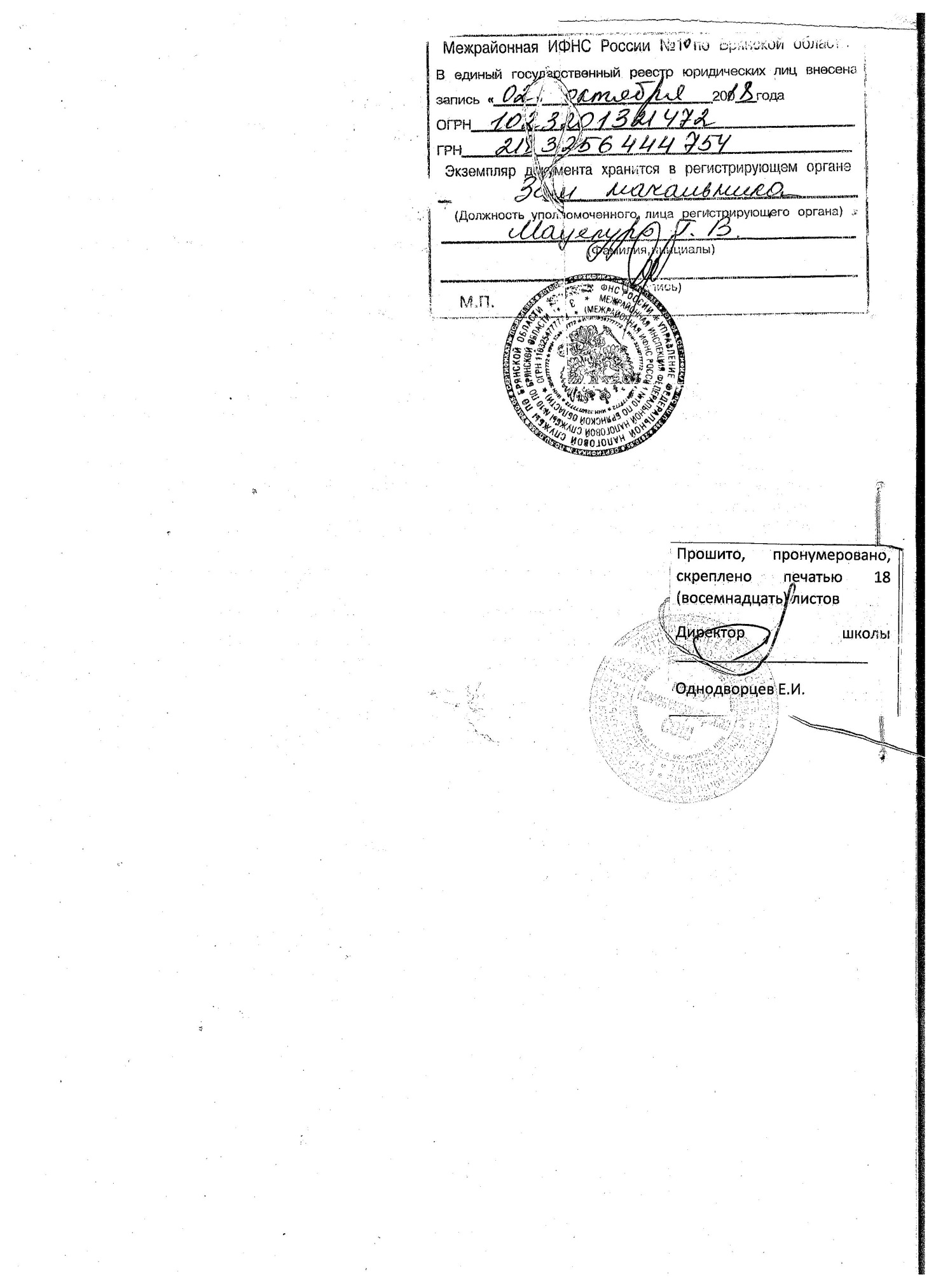 